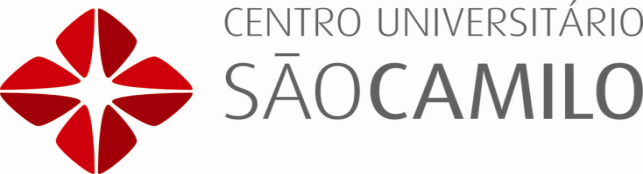 Relatório de Pesquisa ClínicaRelatório Nº__________ Data: ____/____/____                                            Relatório parcial (     )     Relatório final (     )DADOS DOS SUJEITOSTotal de sujeitos recrutados em cada centro e no total:____________________________________________________________Total de sujeitos incluídos no estudo em cada centro e no total:____________________________________________________________Total de sujeitos selecionados para randomização em cada centro e no total:____________________________________________________________Total de sujeitos excluídos na randomização em cada centro e no total:___________________________________________________________Total de sujeitos efetivamente incluídos no estudo (após a randomização) em cada centro e no total:___________________________________________________________Total de sujeitos retirados/ descontinuados em cada centro e no total:Principais razões de retirada/ descontinuação:________________________________________________________________________________________________________________________________________________________________________________________________________________________________________________DADOS DO PROJETORegistro CONEP:Título do projeto:________________________________________________________________________________________________________________________________________________________________________________________________________________________________Total de sujeitos que concluíram o estudo em cada centro e no total:____________________________________________________________Total de eventos sérios ocorridos em cada um dos eventos adversos graves;____________________________________________________________Condutas adotadas em relação aos eventos adversos graves;________________________________________________________________________________________________________________________________________________________________________________________________________________________________________________Houve pedido de indenização por danos causados por este estudo em algum dos centros participantes?Se sim, em qual(is) centro(s)?____________________________________________________________________________________________________________________________________________________________________________________________________________________________________________________________________________________________________________Qual(is) foi(ram) o(os) danos?____________________________________________________________________________________________________________________________________________________________________________________________________________________________________________________________________________________________________________Qual a conduta tomada?____________________________________________________________________________________________________________________________________________________________________________________________________________________________________________________________________________________________________________